ISTRSKA BELICA – Beneša 2023Vsebnost olja v laboratorijski oljarni od 2011 dalje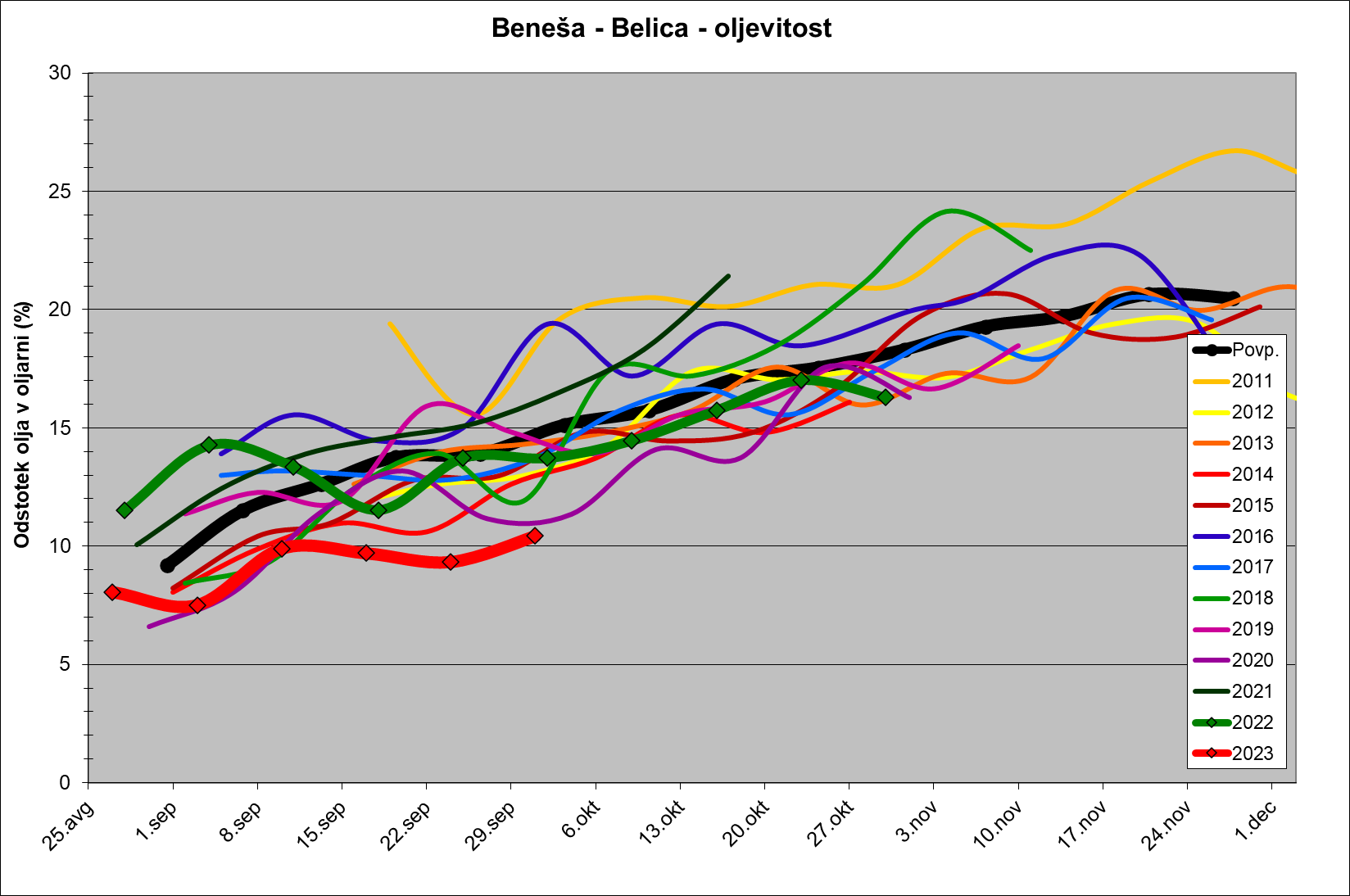 Trdota plodov od 2011 dalje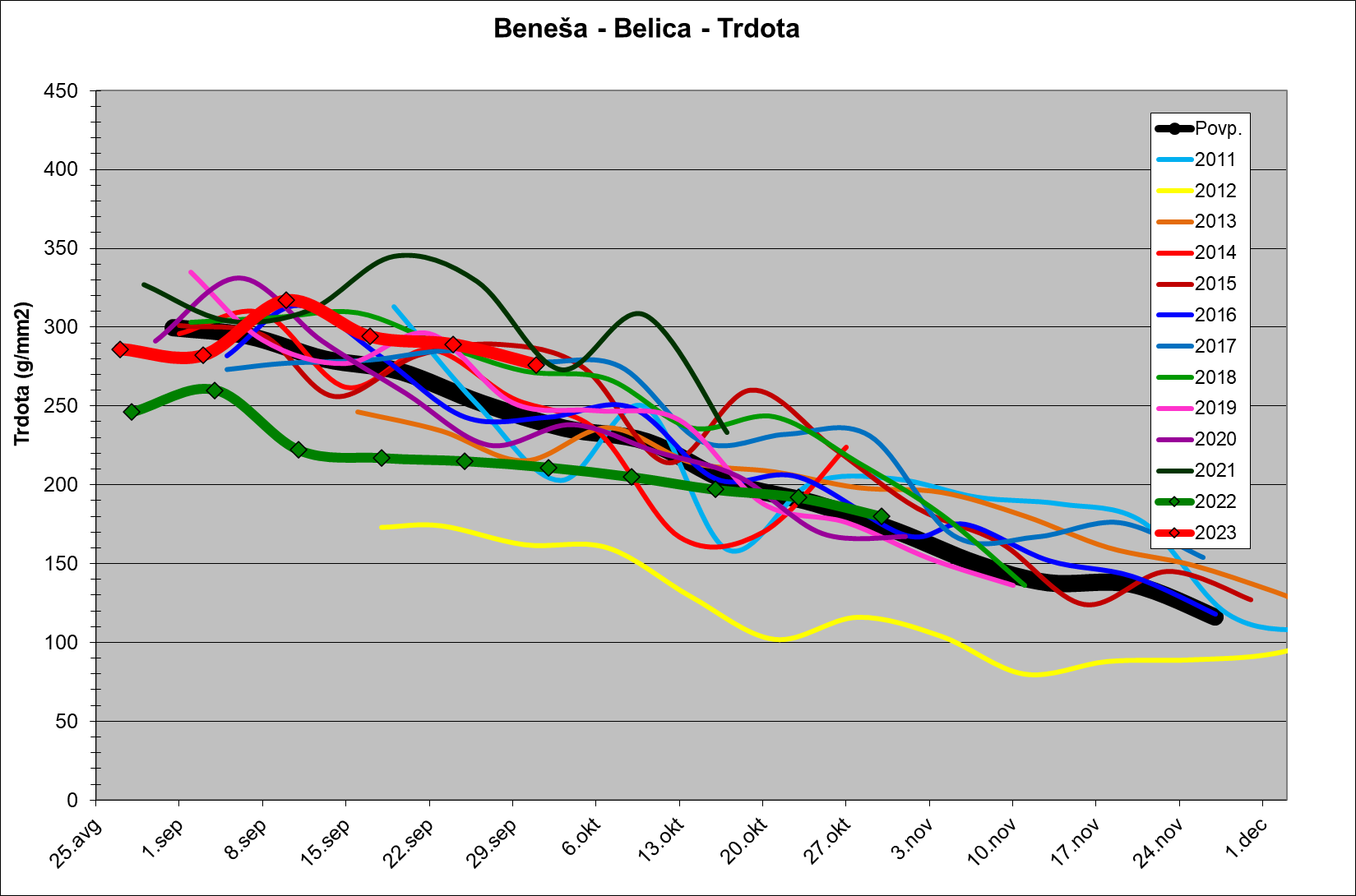 